新北市鶯歌區鶯歌國民小學行政人員二級輔導管教表(緊急時可事後填)申請日期：    年   月   日學校訂定教師輔導與管教學生辦法注意事項                          109年10月28日臺教學（二）字第 1090147628 號函修正第一章 總則 一、規範目的 教育部為協助學校依教師法規定，訂定教師輔導與管教學生辦法，並 落實教育基本法規定，積極維護學生之學習權、受教育權、身體自主權及 人格發展權，且維護校園安全與教學秩序，特訂定本注意事項二十二、教師之一般管教措施 教師基於導引學生發展之考量，衡酌學生身心狀況後，得採取下列一般管教措施： （一）適當之正向管教措施（參照附表二）。 （二）口頭糾正。 （三）在教室內適當調整座位。 （四）要求口頭道歉或書面自省。 （五）列入日常生活表現紀錄。 （六）通知監護權人，協請處理。 （七）要求完成未完成之作業或工作。 （八）適當增加作業或工作。 （九）要求課餘從事可達成管教目的之措施（如學生破壞環境清潔，要求其打掃環境）。 （十）限制參加正式課程以外之學校活動。 （十一）經監護權人同意後，留置學生於課後輔導或參加輔導課程。 （十二）要求靜坐反省。（十三）要求站立反省。但每次不得超過一堂課，每日累計不得超過兩小時。 （十四）在教學場所一隅，暫時讓學生與其他同學保持適當距離，並以兩堂課為限。 （十五）經其他教師同意，於行為當日，暫時轉送其他班級學習。 （十六）依該校學生獎懲規定及法定程序，予以書面懲處。 教師得視情況，於學生下課時間實施        前項管教措施，並應給予學生合理之休息時間。 二十四、學務處及輔導處之特殊管教措施     依第二十二點所為之管教無效或學生明顯不服管教，情況急迫，明顯妨害現場活動時，教師得要求學務處或輔導處派員協助，將學生帶離現場。必要時，得強制帶離，並得尋求校外相關機構協助處理。 就前項情形，教師應告知已實施之輔導管教措施或提供輔導管教紀錄，供其參考。 各處室人員將學生帶離現場後，得安排學生前往其他班級、圖書館或輔導處等處，參與適當之活動，或依規定予以輔導與管教。學務處或輔導處於必要時，得基於協助學生轉換情境、宣洩壓力之輔導目的，衡量學生身心狀況，在學務處或輔導處人員指導下， 請學生進行合理之體能活動，但不應基於處罰之目的為之；若發現學生身 體確有不適，應即調整或停止。 二十五、監護權人及家長會之協助輔導管教措施 學務處或輔導處（室）依前點實施管教，須監護權人到校協助處理者， 應請監護權人配合到校協助學校輔導該學生及盡管教之責任。 學生違規情形，經學校學務處或輔導處（室）多次處理無效且影響班 級其他學生之基本權益者，學校得視情況需要，委請班級（學校）家長代 表召開班親會，邀請其監護權人出席，討論有效之輔導管教與改進措施。二十六、學生獎懲委員會之特殊管教措施 學務處認為學生違規情節重大，擬採取交由其監護權人帶回管教、規劃參加高關懷課程、送請少年輔導單位輔導，或移送警察或司法機關等處 置時，應依該校學生獎懲辦法，簽會導師及輔導處（室）提供意見，經學生獎懲委員會討論議決後，始得為之。但情況急迫，應立即移送警察機關處置者，不在此限。學生獎懲委員會應注意保障當事人學生與其監護權人發言之權利， 並充分討論及記載先前已實施各項管教措施之教育效果。 學校除採取第一項所定處置外，必要時，應聯繫社政單位協助處理。 學生交由監護權人帶回管教，每次以五日為限，並應於事前進行家訪， 或與監護權人面談，以評估其效果。交由監護權人帶回管教期間，學校應 與學生保持聯繫，繼續予以適當之輔導；必要時，學校得終止交由監護權 人帶回管教之處置；交由監護權人帶回管教結束後，得視需要予以補課。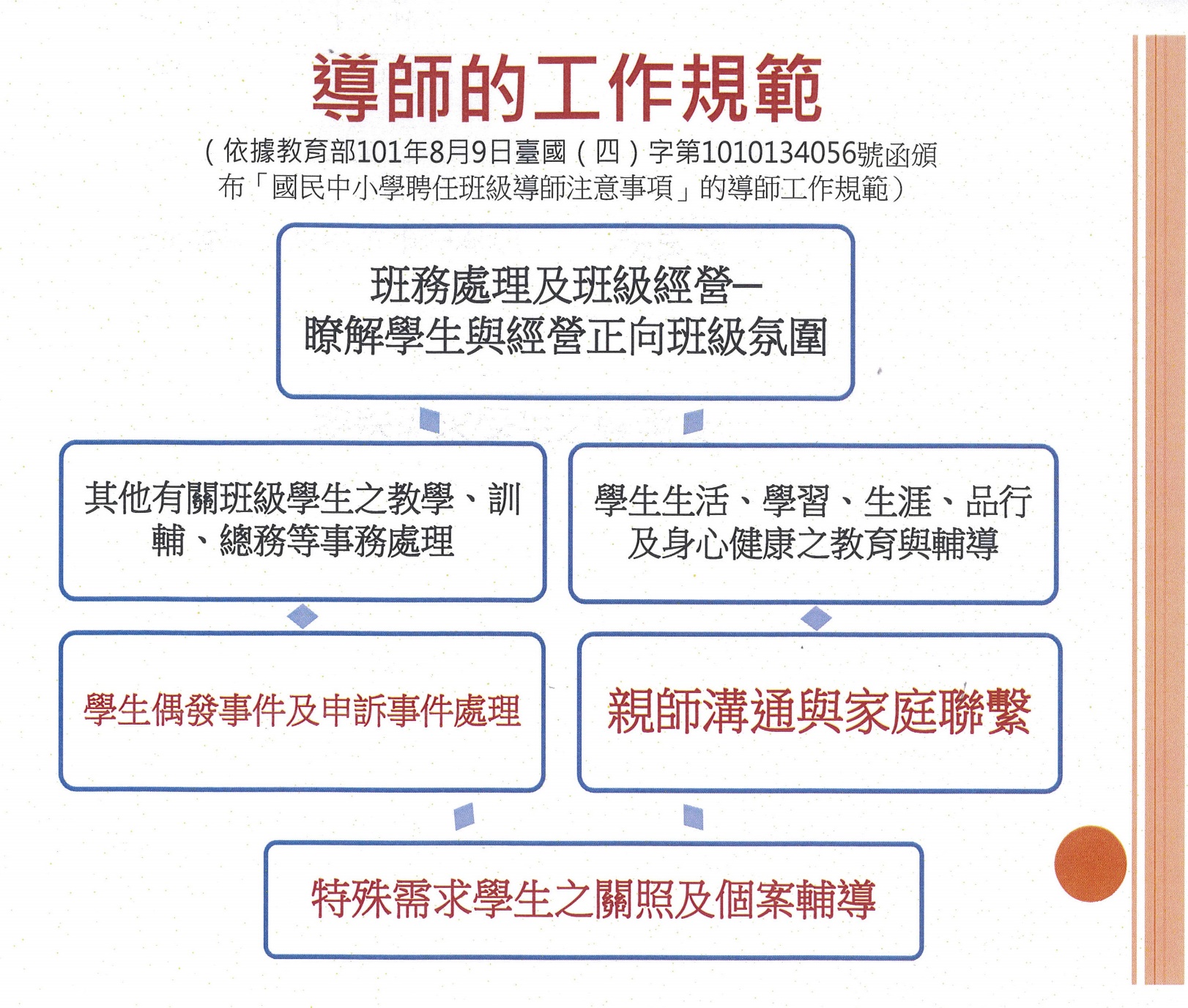 ◎學校三級輔導模式與教師角色：     初級、二級、三級輔導工作之觀念，重點在於發展重於預防，預防重於輔導與治療的教育理念，激勵全體教師參與輔導學生工作。另外，結合社區資源，建構學校輔導網絡，為學生統整規劃的輔導機制，共同以學生最大利益為考量，全力帶好每一個學生。◎學校三級輔導流程表：                  針對個案的不同狀況，給予不同層次的處遇，透過各層級相互交流與支援，形成一個綿密的輔導網絡，藉由預防性、專業性及治療性的分工與合作機制，針對學生行為能有效辨識、診斷、諮商與治療。各位老師若發現有需協助的學生，可依三級輔導服務的流程提出轉介。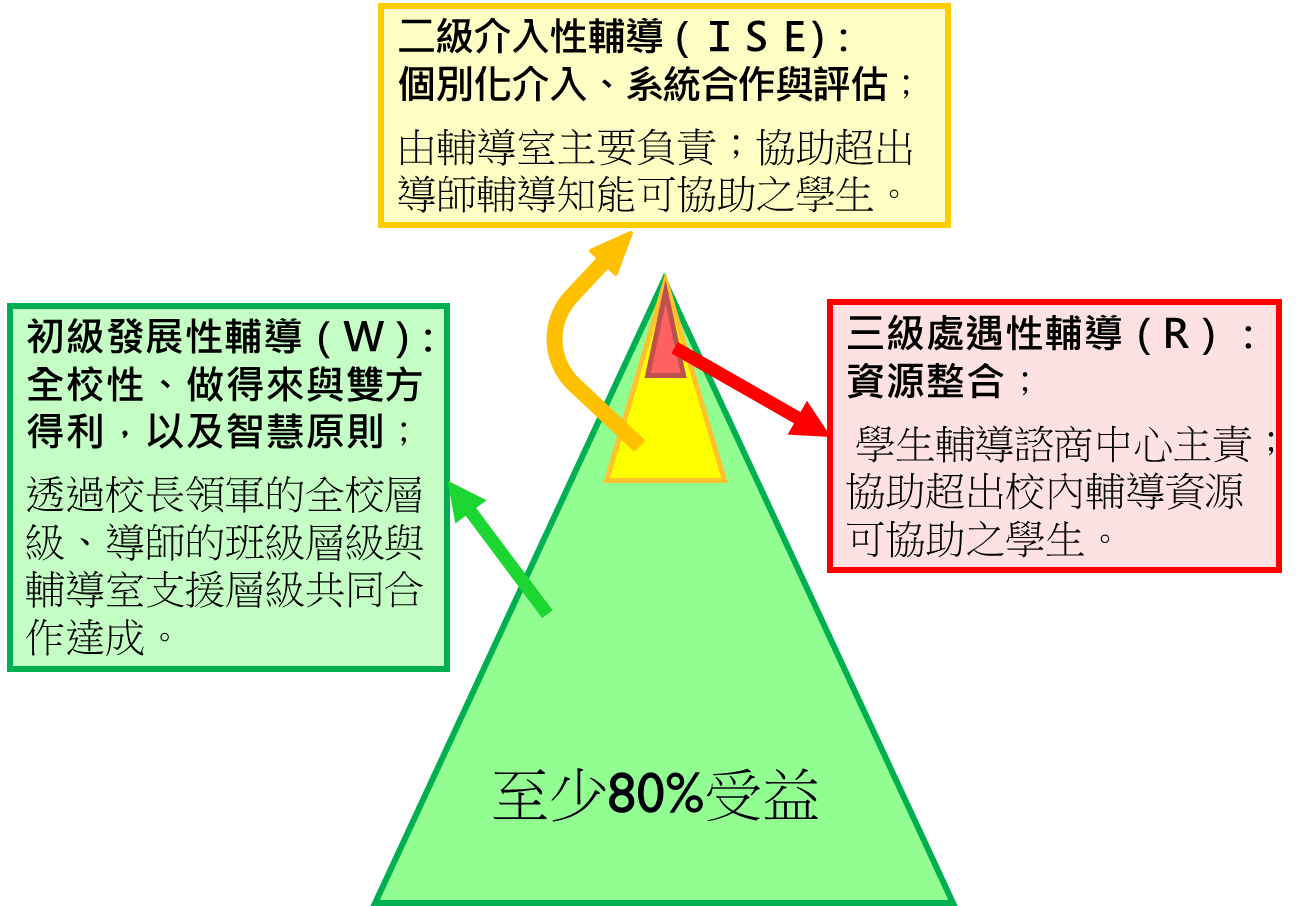 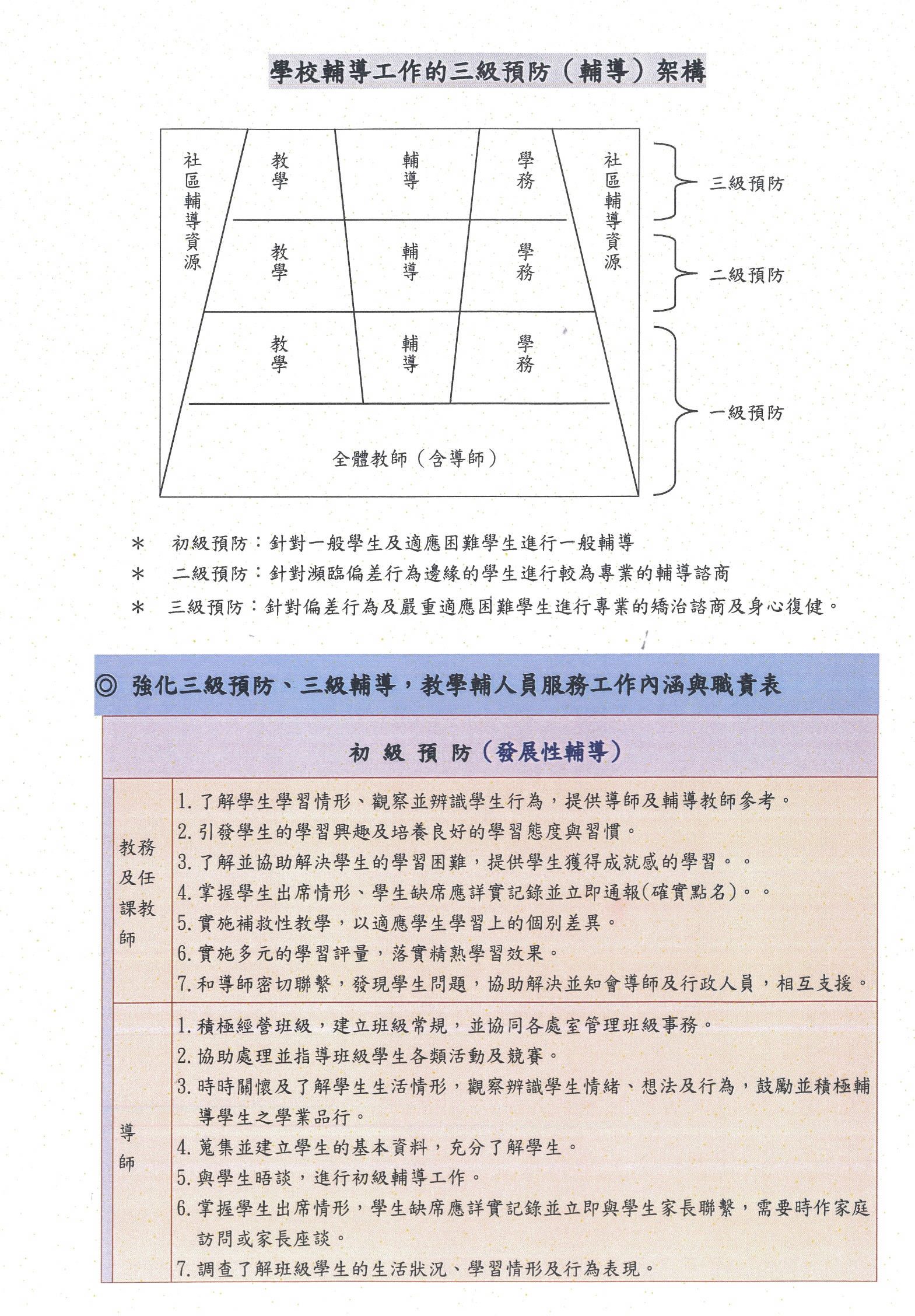 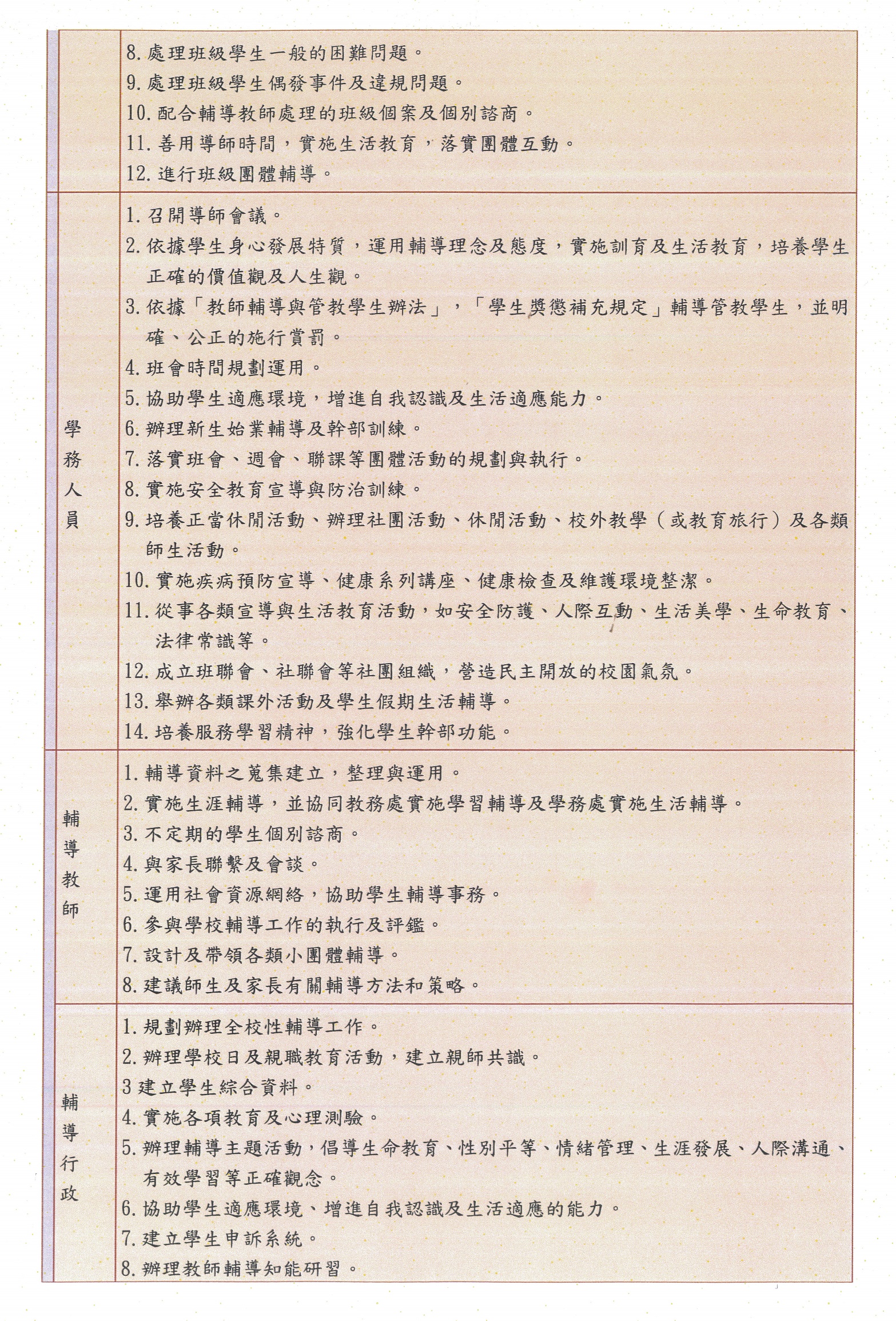 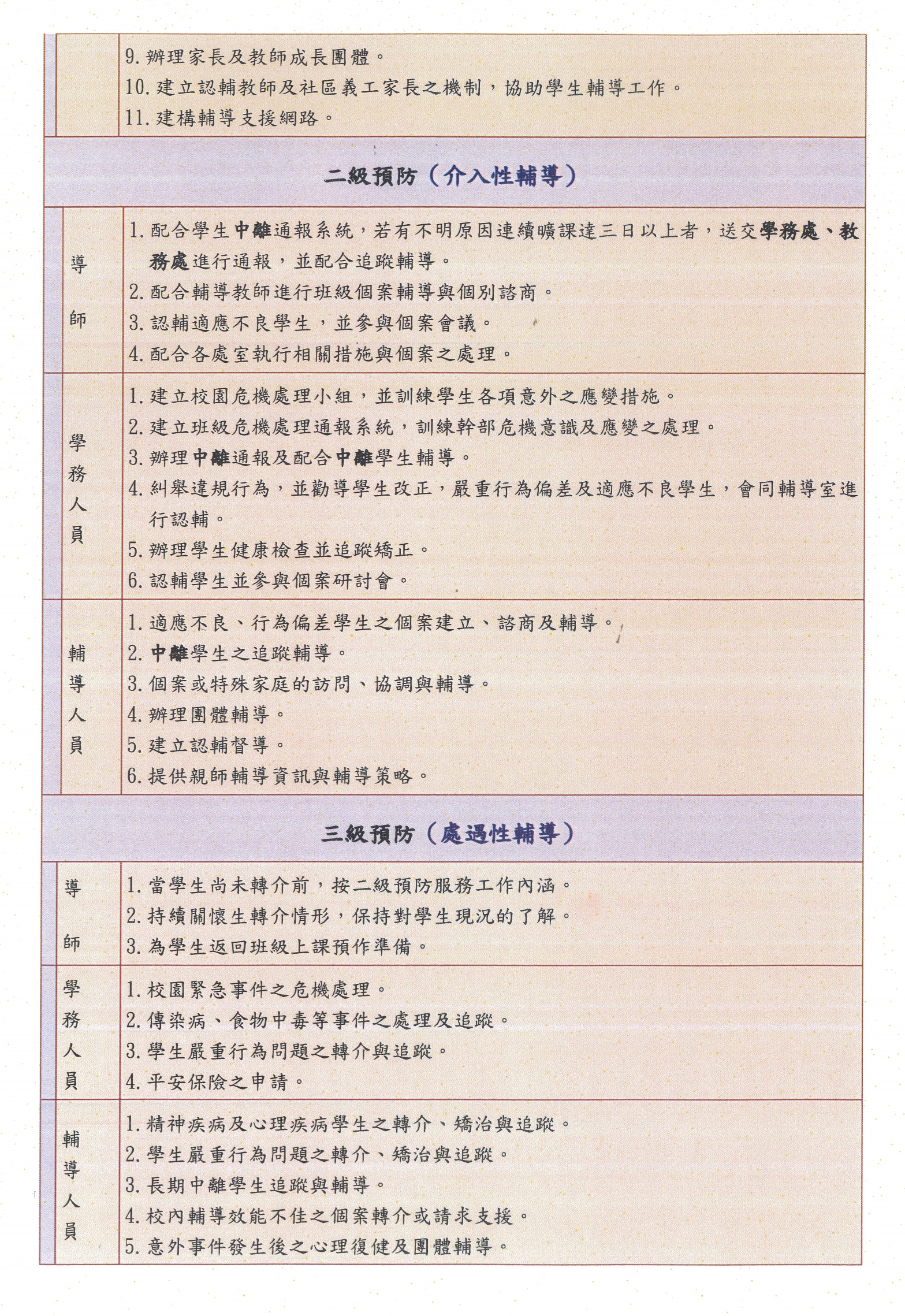          年     班         年     班學生姓名：申請人：導  師  填  寫申請緣由導  師  填  寫請陳述事件發生時，教師已採取之一級輔導管教措施行   政   填   寫行政人員介入當下之學生狀況行   政   填   寫處室所採行行政支援與輔導管教措施行   政   填   寫該生本日第     次尋求協助該生本日第     次尋求協助該生本日第     次尋求協助行   政   填   寫該生本週第     次尋求協助該生本週第     次尋求協助該生本週第     次尋求協助行   政   填   寫該班本學期第     次尋求協助該班本學期第     次尋求協助該班本學期第     次尋求協助受理單位申請教師確認校長組長/專輔：主任：